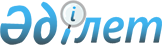 О переименовании переулкаРешение акима поселка Жосалы Кармакшинского района Кызылординской области от 22 января 2018 года № 149. Зарегистрировано Департаментом юстиции Кызылординской области 2 февраля 2018 года № 6160
      В соответствии с Законом Республики Казахстан от 8 декабря 1993 года "Об административно-территориальном устройстве Республики Казахстан", Законом Республики Казахстан от 23 января 2001 года "О местном государственном управлении и самоуправлении в Республике Казахстан" и заключением Областной ономастической комиссии от 12 октября 2017 года №2 аким поселка Жосалы РЕШИЛ:
      1. Переименовать переулок "Тоғанас батыр" именем "Сахи Кшенов" поселка Жосалы Кармакшинского района.
      2. Контроль за исполнением настоящего решения возложить на заместителя акима поселка Койшыбаева А.
      3. Решение вводится в действие по истечении десяти календарных дней после дня первого официального опубликования.
					© 2012. РГП на ПХВ «Институт законодательства и правовой информации Республики Казахстан» Министерства юстиции Республики Казахстан
				
      Временно исполняющий обязанности
акима поселка Жосалы

Дүйсенбаев Б.
